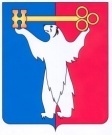 	АДМИНИСТРАЦИЯ ГОРОДА НОРИЛЬСКА КРАСНОЯРСКОГО КРАЯПОСТАНОВЛЕНИЕ                            1 интервал06.12.2012	г.Норильск                                                   № 416О внесении изменений в отдельные правовые акты Администрации города Норильска	В целях приведения правовых актов Администрации города Норильска об организации и проведении проверок органами муниципального контроля в соответствие требованиям законодательстваПОСТАНОВЛЯЮ:1. Внести в Административный регламент организации и проведения проверок при осуществлении муниципального контроля Администрацией поселка Снежногорск, утвержденный постановлением Администрации города Норильска от 28.01.2010 №11, Административный регламент организации и проведения проверок при осуществлении муниципального контроля Районной Администрацией Кайеркана, утвержденный постановлением Администрации города Норильска от 28.01.2010 №12, Административный регламент организации и проведения проверок при осуществлении муниципального контроля Районной Администрацией Талнаха, утвержденный постановлением Администрации города Норильска от 18.02.2010 №30, Административный регламент организации и проведения проверок при осуществлении муниципального земельного контроля Управлением имущества Администрации города Норильска, утвержденный постановлением Администрации города Норильска от 31.03.2010 №99, Административный регламент организации и проведения проверок при осуществлении муниципального контроля Управлением городского хозяйства Администрации города Норильска, утвержденный постановлением Администрации города Норильска от 15.10.2010 №397 (далее – Административные регламенты), следующие изменения:1.1. пункт 2.4.7 Административных регламентов после слов «окружающей среде,» дополнить словами «объектам культурного наследия (памятникам истории и культуры) народов Российской Федерации,».2. Внести в Административный регламент проведения проверок при осуществлении муниципального контроля в сфере рекламы и градостроительства на территории муниципального образования город Норильск, утвержденный постановлением Администрации города Норильска от 05.05.2010 №158, следующее изменение:2.1. пункт 5.4.5 после слов ««окружающей среде,» дополнить словами «объектам культурного наследия (памятникам истории и культуры) народов Российской Федерации,».3. Опубликовать настоящее постановление в газете «Заполярная правда» и разместить его на официальном сайте муниципального образования город Норильск.Глава Администрации города Норильска                                                 А.Б.Ружников